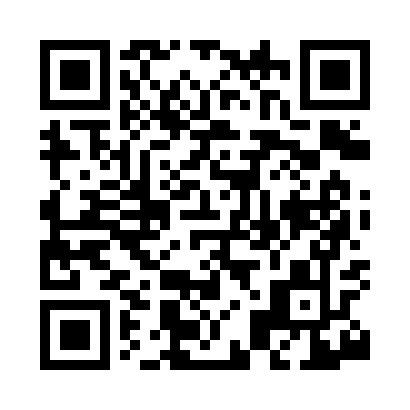 Prayer times for Bowman, Arkansas, USAMon 1 Jul 2024 - Wed 31 Jul 2024High Latitude Method: Angle Based RulePrayer Calculation Method: Islamic Society of North AmericaAsar Calculation Method: ShafiPrayer times provided by https://www.salahtimes.comDateDayFajrSunriseDhuhrAsrMaghribIsha1Mon4:365:591:094:538:199:422Tue4:376:001:094:538:199:423Wed4:386:001:104:548:199:414Thu4:386:011:104:548:199:415Fri4:396:011:104:548:199:416Sat4:396:021:104:548:189:417Sun4:406:021:104:548:189:408Mon4:416:031:104:548:189:409Tue4:416:031:114:558:189:3910Wed4:426:041:114:558:179:3911Thu4:436:041:114:558:179:3812Fri4:446:051:114:558:179:3813Sat4:446:061:114:558:169:3714Sun4:456:061:114:558:169:3715Mon4:466:071:114:558:169:3616Tue4:476:071:114:558:159:3517Wed4:486:081:114:558:159:3518Thu4:496:091:124:558:149:3419Fri4:496:091:124:558:149:3320Sat4:506:101:124:558:139:3321Sun4:516:111:124:558:129:3222Mon4:526:111:124:558:129:3123Tue4:536:121:124:558:119:3024Wed4:546:131:124:558:119:2925Thu4:556:131:124:558:109:2826Fri4:566:141:124:558:099:2727Sat4:576:151:124:558:089:2628Sun4:586:151:124:558:089:2529Mon4:586:161:124:558:079:2430Tue4:596:171:124:558:069:2331Wed5:006:181:124:558:059:22